DICHIARAZIONI AMMINISTRATIVE Il sottoscritto………………….........................………....…………………………………………………………..……… Nato a …………………………………………………………….. il ………….......………....….…………………..….… residente in …………..…………………………………..………….…. provincia ……………….……..………….……. Via …………..…………………………………..……...……………………..… n. ..………….…CAP............…....…… in qualità di Legale rappresentante/Procuratore dell’Impresa ……………….……………….…………….…...………… con sede legale in ……………………………………….……………….……………………….……………...................Codice fiscale …………………….……..........…...…… Partita IVA …………..…...………….…...…….…………….. Iscrizione INPS: Sede territoriale competente ………………………………..…… matricola n. …………...….….……..N. PAT di riferimento …………………………..……………… CCNL ……………………….……………..…..……… Assicurazione INAIL: Sede territoriale competente ……………………………… codice n. ………………....….………ai sensi e per gli effetti degli articoli 46 e 47 del d.P.R. 445/2000, consapevole delle conseguenze amministrative e delle responsabilità penali previste in caso di dichiarazioni mendaci e/o formazione od uso di atti falsi, nonché in caso di esibizione di atti contenenti dati non più corrispondenti a verità, previste dagli articoli 75 e 76 del medesimo Decreto;DICHIARA SOTTO LA PROPRIA RESPONSABILITA’che l’Impresa è iscritta, per attività inerenti l’oggetto della gara, al Registro delle Imprese presso la CCIAAdi ………………………………………………. al n......................................................dall’anno	;che gli amministratori muniti di poteri di rappresentanza sono:cognome: ………………………..………………. nome: ….………………………………………………….……. cognome: ………………………..………………. nome: ….………………………………………………….…….che l’Impresa non si trova in alcuna delle situazioni di esclusione dalla partecipazione alle gare di cui all’articolo 94 del d.lgs. n.36/2023;che l’Impresa non si trova in alcuna delle situazioni di controllo, di cui all’articolo 2359 del codice civile o in qualsiasi rela zione, anche di fatto, rispetto ad alcun soggetto partecipante alla medesima procedura di gara e di avere formulato l'offerta autonomamente;che L'Impresa è in regola con il versamento dei contributi previdenziali e assistenziali;che L'Impresa è in regola con il versamento di imposte e tasse; che l’Impresa non si è avvalsa dei piani individuali di emersione di cui alla legge n. 383/2001 e s.m.i.,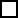 ovvero che l’Impresa si è avvalsa di tali piani, ma gli stessi si sono conclusi;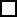  che l’Impresa ha ottemperato alle norme di cui alla Legge n. 68/1999ovvero che l’Impresa non è soggetta agli obblighi di cui alla Legge n. 68/1999 in quanto:  occupa meno di 15 dipendenti;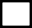  occupa fino a 35 dipendenti e non ha effettuato nuove assunzioni dopo il 18.01.2000;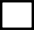 di non incorrere in alcuna delle cause di esclusione automatica di cui all’art. 94 del d.lgs. 36/2023 in relazione a tutti i soggetti indicati al comma 3 della medesima norma;di non incorrere in alcuna delle cause non automatiche di esclusione di cui all’art. 98, comma 3, lettera g) ed h) del codice, in relazione ai soggetti di cui al comma 3 dell’art. 94;di non incorrere in altre cause di esclusione di cui all’art. 95 del d.lgs. 36/2023 o, in caso contrario dichiara, con apposita dichiarazione allegata alla presente:le gravi infrazioni di cui all’articolo 95, comma 1 lettera a) commesse nei tre anni antecedenti l’invio della lettera di invito;gli atti con cui il pubblico ministero esercita l’azione penale ai sensi dell’articolo 407-bis, comma 1, del codice di procedura penale (formulazione dell'imputazione o richiesta di rinvio a giudizio) e i provvedimenti cautelari personali o reali del giudice penale, se antecedenti all’esercizio dell’azione penale, adottati in relazione alla contestata commissione dei reati di cui all’articolo 94, comma 1, del codice e alla contestata o accertata commissione dei reati di cui all’articolo 98, comma 3, lettera h) del codice, emessi nei tre anni antecedenti l’invio della lettera di invito;i provvedimenti sanzionatori esecutivi irrogati dall’Autorità Garante della Concorrenza e del Mercato o da altra autorità di settore, adottati nei tre anni antecedenti la data di invio della lettera di invito;ttutti gli altri comportamenti di cui all’articolo 98, commessi nei tre anni antecedenti la data di invio della lettera di invito.La dichiarazione di cui sopra deve essere resa anche nel caso di impugnazione in giudizio dei relativi provvedimenti.di essere edotta degli obblighi derivanti dal Codice di comportamento in materia di anticorruzione del personale INFN, pubblicato nella sezione “Amministrazione trasparente” del sito istituzionale INFN e di impegnarsi, in caso di aggiudicazione, ad osservare e a far osservare ai propri dipendenti e collaboratori, per quanto applicabile, il suddetto codice, pena la risoluzione del contratto; che l’Impresa non si trova nelle condizioni ostative alla partecipazione alle gare di cui all’art. 53, comma 16-ter,del d.lgs. n. 165/2001 in materia di conferimento di incarichi o contratti di lavoro ad ex dipendenti INFN;che l’Impresa, con riferimento alla presente gara, non ha presentato offerta in più di un raggruppamento temporaneo di ImpreseConsorzio ordinario di concorrenti, ovvero singolarmente e quale componente di un raggruppamento temporaneo di ImpreseConsorzio ordinario di concorrenti;di accettare il patto di integrità di cui alla Delibera CD del INFN n. 16197 del 25/02/2022. La mancata accettazione delle clausole contenute nel protocollo di legalità/patto di integrità costituisce causa di esclusione, ai sensi dell’articolo 83-bis, del decreto legislativo 159/2011;(eventuale) che l’Impresa dispone di capitali, conoscenza, esperienza, capacità tecniche, macchine, attrezzature, risorse e personale necessari e sufficienti a garantire l’esecuzione del contratto con gestione a proprio rischio e conorganizzazione dei mezzi necessari;(eventuale) che l’Impresa ha preso conoscenza e accettato le disposizioni contenute nel Fascicolo “Informazioni sui rischi esistenti – Misure di prevenzione e di emergenza” e che informerà dei contenuti del Fascicolo il proprio personale del cui operato si assume la totale responsabilità.che l’Impresa informerà l’INFN su eventuali rischi specifici della propria attività che potrebbero interferire con la normale attivi tà lavorativa dell’INFN o che potrebbero risultare dannosi per la sicurezza del personale dell’Istituto. Inoltre, ai sensi dell'art. 26 comma 8 bis) del d.lgs 81/08, l’Impresa indica quale preposto il Sig. .............................................tel………………………..;di essere informata che i dati personali raccolti saranno trattati, anche con strumenti informatici, conformemente a quanto stabilito dal Regolamento UE nr. 679/2016 (GDPR) e dalla normativa italiana vigente;in caso di soggetto non residente e privo di stabile organizzazione in Italia che l’Impresa, in caso di affidamento, si uniformerà alla disciplina di cui agli articoli 17, comma 2, e 53, comma 3, d.P.R. 633/1972 e comunicherà alla Stazione Appaltante la nomina del proprio rappresentante fiscale, nelle forme di legge;che l’Impresa ha tenuto conto, nella predisposizione della propria offerta, degli obblighi relativi alle norme in materia di sicurez- za sul lavoro, valutando i costi dei rischi specifici della propria attività;(eventuale)che l’Impresa ha preso atto che per il presente appalto vi sono rischi da interferenze, come evidenziati nel DUVRI elaborato dall' INFN e di averne tenuto conto nella propria offerta;che l’Impresa si impegna ad ottemperare agli obblighi sulla tracciabilità dei flussi finanziari di cui all’art. 3 della legge n.136/2010 e s.m.i., pena la nullità del contratto;☐ che il “conto corrente dedicato”, ai sensi dell’art. 3, comma 7, della legge n. 136/2010 e s.m.i., valevole, fino a diversa comunicazione, per tutti i rapporti contrattuali presenti e futuri instaurati con i Laboratori Nazionali di Legnaro è il seguente:Banca/Posta ………………………….……………...…. Agenzia ………………………………………...…….. IBAN ……………………….………………………………………………………………………………..…… I soggetti delegati ad operare sul conto corrente sopra menzionato	Sig./Sig.ra ………………………..…………… nato/a a ……………...…..….……. il ..............…...........……… Codice Fiscale ………………..……………….	residente in ……………...…….…..…………………..…. Via …………………………………………….	in qualità di ……………………..…………...………..….	Sig./Sig.ra ………………….…………………. nato/a a ……………....…..………. il ……...……...............…… Codice Fiscale ………………..……………….	residente in ……………...….……..…………………..…. Via …………………………………………….	in qualità di ……………………..…………...………..….ovvero	che il “conto corrente dedicato”, ai sensi dell’art. 3, comma 7, della legge n. 136/2010 e s.m.i., sarà attivato e comunicato alla Sezione/ai Laboratori..........................................................entro e non oltre 7 giorni dall’accensione, unitamente alle generalità e al Codice Fiscale delle persone delegate ad operare su di esso.Il sottoscritto dichiara di aver preso visione dell’informativa sul trattamento dei dati personali, di cui all'art.13 del Regolamento UE 2016/679, di seguito riportato.data ………………….	firma ………………………………………………Se non firmato digitalmente si ricorda di allegare copia di un documento di riconoscimento in corso di validità del sottoscrittore.Nel caso di Procuratore del Legale Rappresentante, allegare copia conforme all’originale della Procura.